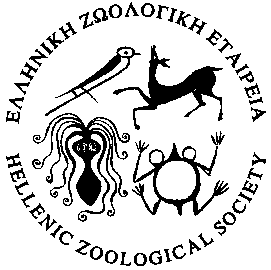 	ΕΛΛΗΝΙΚΗ ΖΩΟΛΟΓΙΚΗ ΕΤΑΙΡΕΙΑ		HELLENIC ZOOLOGICAL SOCIETY			Λ. Συγγρού 196, 176 71 AΘHNA			196, Syggrou Av., 176 71 ATHENS. GREECE                                                                                       						__ΑΙΤΗΣΗ ΕΓΓΡΑΦΗΣΠρος το Διοικητικό Συμβούλιο της Ελληνικής Ζωολογικής ΕταιρείαςΠαρακαλώ να με εγγράψετε τακτικό/έκτακτο μέλος της Ελληνικής Ζωολογικής Εταιρείας.(Υπογραφή)	………………………..				(Ημερομηνία) …………………………									_______________________________________ΕΠΙΘΕΤΟ:…………………………………………………………………………………………………………………….ΟΝΟΜΑ:……………………………………………….…………………………………………………………………..ΟΝΟΜΑ ΠΑΤΡΟΣ:………………………………………………………………………………………………………….Δ/ΝΣΗ ΚΑΤΟΙΚΙΑΣ *:……………………………………..………………………………………………………………..…………………………………………………………………….………………………………………………………….ΤΗΛ. ΚΑΤΟΙΚΙΑΣ: …………………………………………………………………………………………………………..Δ/ΝΣΗ ΕΡΓΑΣΙΑΣ *: ………………………………………………………………………………………………………..………………………………………………………………………………………………………………………………..ΤΗΛ. ΕΡΓΑΣΙΑΣ.:…………………………………………………………………………………………………………….FAX ΕΡΓΑΣΙΑΣ: ……………………………………………………………………………………………………………..E-MAIL: ……………………………………………………………………………………………………………………..ΤΙΤΛΟΙ ΣΠΟΥΔΩΝ: ……………………………………………………………………………………………………….ΣΤΟΙΧΕΙΑ ΕΠΑΓΓΕΛΜΑΤΙΚΗΣ ΚΑΤΑΣΤΑΣΗΣ:…………………………………………………………………………………………………………………………………………………………………………………………………………..ΕΠΙΣΤΗΜΟΝΙΚΗ ΔΡΑΣΤΗΡΙΟΤΗΤΑ: …………………………………………………………………………………..………………………………………………………………………………………………………………………………..ΟΜΑΔΑ ΖΩΩΝ: …………………………………………………………………………………………………………….* Παρακαλούμε σημειώστε με αστερίσκο τη διεύθυνση όπου επιθυμείτε να λαμβάνετε την αλληλογραφίαΗμερομηνία έγκρισης: ………………………